Members are summoned to the Pitcombe Parish Council Meeting to be held at 7.30pm on Tuesday 10th October 2017 at Hadspen Village Hall.Members are reminded that the Council has a general duty to consider the following matters in the exercise of any of its functions: Equal Opportunities (race, gender, sexual orientation, marital status, age and any disability) Crime & Disorder, Health & Safety and Human Rights.Members of the public are invited to attend. The Chairman will allow a period of 10 minutes for questions from the public before the meeting begins. To receive Apologies for Absence.To receive Declarations of any Unregistered Disclosable Interests.To approve the minutes of the Parish Council meeting held on 12th September 2017.To receive reports fromCounty Councillor.District Councillor.PCSO.Matter Arising for report:Highways and Drains – Update.To hear an update on the defibrillator project. (RC)To note progress with arrangements for a meeting with other town and parish councils and other stakeholders to discuss a solution to the highways problems at Grove Cross.To review Planning Applications, Road Closures, Foot Path Diversions.	Outcomes of applications considered at previous meetings: 17/02821/FUL – Erection of a 2 storey rear and loft extension and demolition of the existing garage, Three Keys, Cole Road, Bruton. BA10 0DD – Granted with conditions.New Planning Applications: 17/03653/FUL - Formation of two new internal vehicle route (private ways) to the Estate, Mr Paul Rawson, Hadspen House, Hadspen, Castle Cary, BA7 7NG17/03619/FUL – Erection of side and rear extension, erection of front porch canopy and internal and external alterations to include replacement windows and new door opening. Erection of detached garage building and side entrance alterations, Mr & Mrs D Kellaway, Ludwell Rise, Cole Road, Bruton. BA10 0DD17/03582/FUL - Erection of a carport to replace existing barn. Formation of access to highway, Mr Mark & Mrs Alison Tilley, Bottom Barn Farm, Hadspen, Castle Cary. BA7 7LW17/03971/COU - Change of use of land and formation of parking area, Hadspen Village Hall Committee, Hadspen Village Hall, Hadspen, Castle Cary. BA7 7LXOther Planning matters: None at time of publishing agendaTemporary Road ClosuresB3145 Charn Hill and Charlton Hill from 1.040kms south of the junction with North Cheriton Road, southwards for a distance of 190 metres, from 23rd October for 19 days including weekends. Path Diversions - None.Reports from Portfolio holders not covered elsewhere on the agenda.Finance.To approve payments of: To approve the cash book and bank reconciliation for September 2017.To review the Budget vs Spend sheet to date.To consider the draft budget for 2018-19 and agree any amendments.To consider purchasing a new Bristol Gate to be installed on footpath WN22/7 plus associated sundries at a cost of £350.To consider a Transparency Code grant application for continued financial support for running the Parish Council website.Correspondence/Publications received for report:CPRE – Invitation to AGM on 12th October in Taunton.Somerset County Council – Invitation to take part in a consultation relating to Family Support Services and Children’s Centres.SALC – Technical Consultation paper relating to the Local Government financial settlement 2018-19; to agree how to respond.Any Other Business:Please note this item can only be used for statements of information and requests for items to be included on the agenda at the next meeting.Date of the next Parish Council meeting: 14th November 2017 at 7.30pm 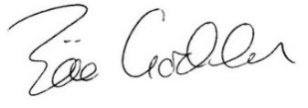 Zöe GoddenParish Clerk4th October 2017Zöe GoddenSalary and expenses September 2017£271.37HMRCIncome tax July to September 2017£ 16.20